Municípios da Macrorregião NORTE – Bela Vista do Toldo- Campo Alegre – Canoinhas – Irineópolis – Itaiópolis- Mafra- Major Vieira- Monte Castelo- Papanduva- Porto União- Rio negrinho- São Bento do Sul- Três Barras – 24 GERSA- 25 GERSA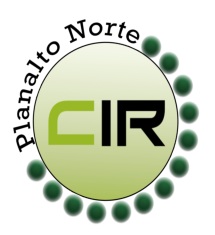 ____________________________________________________________________________________________________Planalto Norte Catarinense, 06 de dezembro de 2017.                        CIR nº 103/2017À Lourdes de Costa RemorSecretária Executiva da Comissão Intergestores Bipartite- CIB/ SCFlorianópolis- SCPrezada,Para apreciação e providencia da CIB, comunicamos que conforme 11ª reunião da CIR Planalto Norte na cidade de Bela Vista do Toldo no dia 05 de dezembro de 2017, foi aprovado e deliberado por todos os membros, a solicitação de referencia para a realização de procedimentos de MEDICINA NUCLEAR (cintilografia e iodoterapia) para sequencia de tratamento oncológico. Joinville era o prestador e devolveu a pactuação para o município, porém Porto União não possui o serviço, solicita assim pactuação com algum município prestador desses serviços.Sem mais para o momento, renovamos protestos de estima e consideração,Jaqueline Fatima Previatti VeigaCoordenadora da CIR Planalto Norte     Secretária Municipal de Saúde – Mafra -SC